Események, liturgikus programokEseménynaptár07.11-16 Ákos atya szabadságon 07.21 Szentségimádási nap A hét ünnepeiHétfő: Szent László királyKedd: Szent Ireneusz püspök, vértanú Szerda: Szent Péter és Pál apostolok  Csütörtök: Római szent vértanúk Szombat: Sarlósboldogasszony Szentmisék, liturgikus templomi események  Vasárnap: 8.45 + Gréta                   10.00 Pro populo                   18.30    Hétfő:        7.00 + Réka Kedd:         18.30 élő Dénes és Ferenc  Szerda:       7.00élő Piroska  Csütörtök:  18.30 + Viktória   péntek:      18.30  + Julianna   Szombat:   18.30 Temetés: 06.27. 9.45 Farkasrét Miklós Róbert                    06.28. 9.45 Újköztemető Kelemen Levente, István  Keresztelő: 06.26. 11.00 Bodnár Nazira  			HirdetésekMinden csütörtökön, a szentmise után fél órás szentségimádást tartunk. Június 27-július 1.	MesetáborAugusztus 9-13.    	Családos tábor Gondolatok a mai naphozKövetlek téged, bárhova mész!Elizeus megkapja a meghívást Illéstől. Világossá vált számára a feladat, amire ezentúl életét oda kell adnia. Lezárja addigi életét, hogy követhesse a meghívót, Illést, és természetesen Istent.  Az evangélium is különféle helyzeteket tár elénk, amelyben megjelenik a meghívás, Krisztus követése. Vajon mi van ezek mögött? Lehet egy első lelkesedés, amely nincs teljesen tisztában azzal, mire is akar vállalkozni. Csupán a maga erejére, lendületére akar hagyatkozni. Találkozunk a visszautasítással, és az erre adott reakcióval. Megpróbálom-e felfedezni az okokat, vagy engedek az első reakciómnak? Találkozunk kifogásokkal. Persze, megyek, csak még ezt azt elintézek. És találkozunk a visszatekintéssel. Mi lett volna, ha … Jézus, amikor követésére hív minket, akár papként, akár világban élőként, megfontolt, megalapozott, de mégis határozott és egyértelmű döntésre hív. Mindennek az alapja a folyamatos, élő kapcsolat Mesterünkkel. A nyár a szabadságok ideje. Csengjen fülünkben szent Pál szava: „ne éljetek vissza a szabadsággal a test javára!” Bármerre is megyünk nyaralni, feltöltődni, Isten útján járunk, Őt képviseljük, a Vele való kapcsolatunk folyamatos maradhat. Így áldott lesz a nyarunk, a pihenésünk, a kikapcsolódásunk.  Fülöp Ákos plébánosA rákosfalvai plébánia hírlevele belső használatra.Számlaszámunk: CIB bankműködés (egyházi adó): 11100104-19819019- 36000001Felelős kiadó Fülöp Ákos plébános„hogy életünk legyen és bőségben legyen”Évközi 13. vasárnap                                      2022. június 26.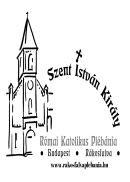 Hálát adok neked, te vagy Istenem, magasztallak, Istenem, téged, áldalak, mert üdvösségem lettél. (zsolt 117,28)Rákosfalvai Szent István Király Plébánia1144 Budapest, Álmos vezér tér 1. : 363-5976Honlap: rakosfalvaplebania.huEmail: iroda@rakosfalvaplebania.huLevelezőlista: rakosfalva@groups.ioPlébános: Fülöp ÁkosSzentmisék:  vasárnap:   8.45; 10.00; 18.30hétköznap: hétfő, szerda 7.00,                      kedd, csütörtök, péntek, szombat 18.30Irodai ügyelet: hétfő – szerda – péntek: 16.00-17.30                            kedd – csütörtök: 9.00-12.00Olvasmány: 1Kir 19, 16b.19-21 Illés próféta tanítványul választja Elizeust.  Szentlecke: Gal 5, 1.13-18 8 Meghívástok szabadságra szól, csak ne éljetek vissza a szabadsággal! Evangélium: Lk 9, 51-62 Az Emberfia azért jött, hogy megmentse az embereket. 